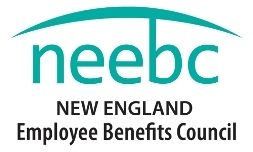 New England Employee Benefits Council ScholarshipsThe New England Employee Benefits Council (NEEBC), New England’s leading provider of benefits education and networking, offers scholarships to undergraduate and graduate students who are pursuing a career in the benefits field.  Part-time and full-time students are both eligible.In a calendar year, three to four scholarships of $1,000 to $3,000 are available to undergraduate and graduate students currently enrolled in any accredited public or private New England college or university, who have completed at a minimum one semester of classes, and who have a demonstrated interest in the benefits field.  Each scholarship is merit based.  Applications will be evaluated based on the application and corresponding essay, the student’s college GPA, two references, and a resume, all of which must be postmarked no later than April 1.   Eligibility Criteria
Undergraduate or graduate student currently enrolled part-time or full-time in any accredited New England public or private college or universityMinimum college GPA of 3.0.  The student must have completed at least one semester of college as of April 1.The applicant should demonstrate interest in the benefits field through their course of study and/or work experience.  This list includes, but is not limited to:  health care program design, pension plan design/implementation or administration, retirement strategies, ERISA and legal aspects of employee benefits, work/life programs, health risk management, institutional investing of retirement savings, multiemployer plans, workers compensation, human resources, actuarial and underwriting analysis, and employee benefits communication. Previous NEEBC scholarship recipients are eligible to apply each year that they continue to attend a school that meets the criteria and that the student does not fall into an exclusions category with a maximum of four years.Eligibility Exclusions
Current NEEBC Board and Emeriti members, their spouses, and dependents are not eligible.Students who will graduate prior to July of the current year, are not eligible.Students whose tuition for the fall is not payable to an accredited New England college or university are not eligible. Application Requirements
Please submit the following with a postmark no later than April 1st:
Completed application Essay (see question five of the application)Copy of your most recent official college transcriptTwo or more references from college professors, NEEBC members, or other benefit professionalsResume